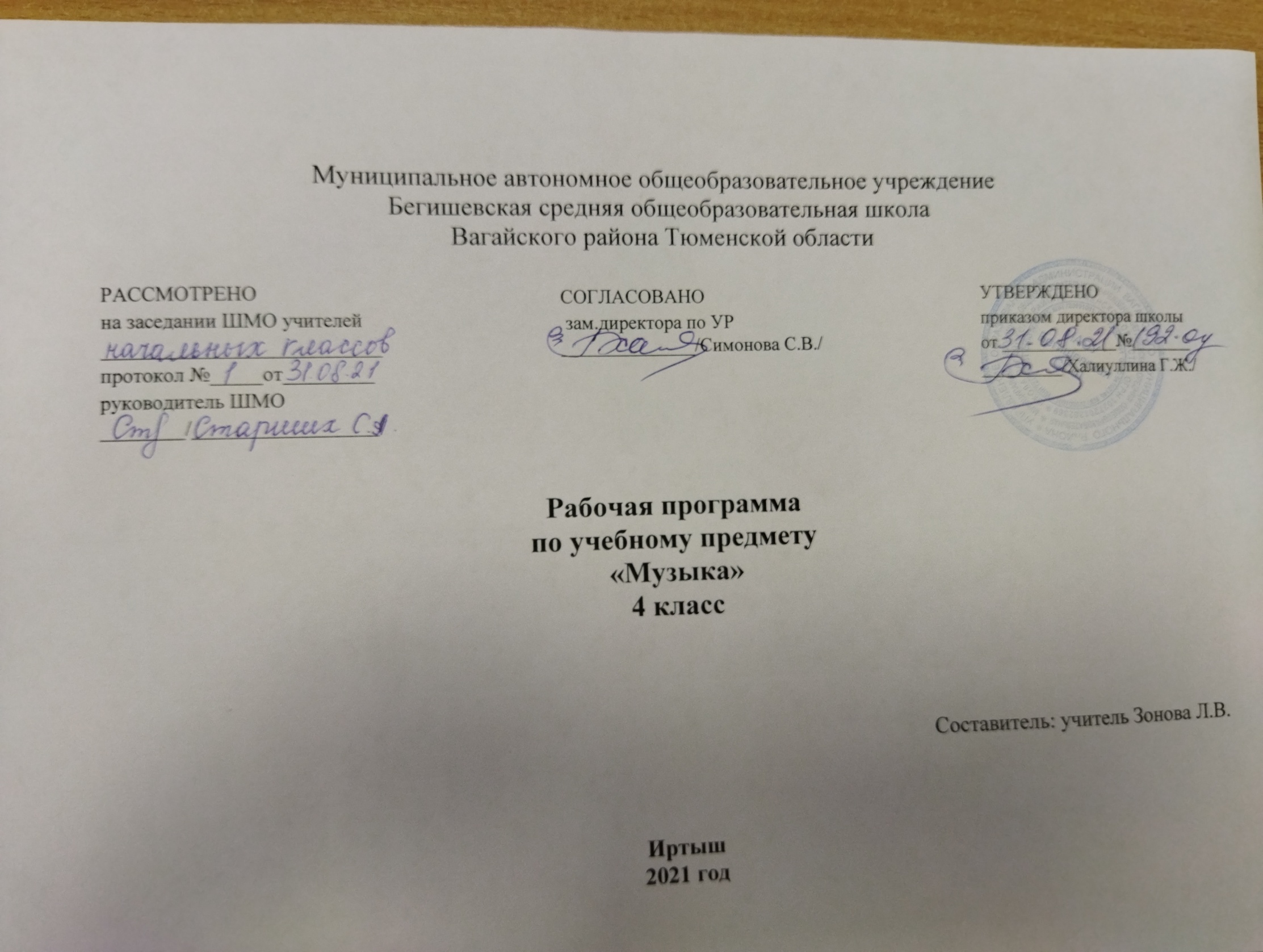 Планируемые результаты освоения учебного предметаПрограмма обеспечивает достижение выпускниками начальной школы личностных, метапредметных и предметных результатов. Личностными результатами изучения курса «Музыка» в 4 классе является формирование следующих умений.У обучающегося будут сформированы:– внутренняя позиция школьника на уровне положительного отношения к школе, ориентации на содержательные моменты школьной действительности и принятие образца «хорошего ученика»;– мотивационная основа учебной деятельности, включающая социальные, учебно-познавательные и внешние мотивы;-укрепление культурной, этнической и гражданской идентичности в соответствии с духовными традициями семьи и народа;-наличие эмоционального отношения к искусству, эстетического взгляда на мир в его целостности, художественном и самобытном разнообразии;-формирование личностного смысла постижения искусства и расширение ценностной сферы в процессе общения с музыкой;-приобретение начальных навыков социокультурной адаптации в современном мире и позитивная самооценка своих музыкально-творческих возможностей.Обучающийся получит возможность для формирования:– внутренней позиции обучающегося на уровне понимания необходимости учения, выраженного в преобладании учебно-познавательных мотивов и предпочтении социального способа оценки знаний;– выраженной устойчивой учебно-познавательной мотивации учения;- мотивов музыкально-учебной деятельности и реализация творческого потенциала в процессе коллективного (индивидуального) музицирования;-продуктивного сотрудничества (общение, взаимодействие) со сверстниками при решении различных творческих задач, в том числе музыкальных;- духовно-нравственных и этических чувств, эмоциональной отзывчивости, понимание и сопереживание, уважительное отношение к историко-культурным традициям других народов, усвоение второклассниками жизненного содержания музыкальных сочинений, осознание особенностей деятельности композитора, исполнителя, слушателя.Регулятивные УУД:У обучающегося будут сформированы:-опора на имеющий жизненно-музыкальный опыт в процессе знакомства с новыми музыкальными произведениями;-оценка воздействия музыкального сочинения на собственные чувства и мысли, ощущения /переживания/ других слушателей.-способность принимать и сохранять учебную задачу;- способность музицировать на основе разработанного исполнительского плана с учетом особенностей развития образов;-учитывать выделенные учителем ориентиры действия в новом учебном материале в сотрудничестве с учителем, одноклассниками;– планировать свои действия в соответствии с поставленной задачей и условиями ее реализации, в том числе во внутреннем плане;– адекватно воспринимать предложения и оценку учителей, товарищей, родителей и других людей;– различать способ и результат действия;Обучающийся получит возможность научиться:-планировать собственные действия в процессе исполнения музыки;-прогнозировать результат музыкальной деятельности (качество музицирования, коррекция недостатков исполнения);-самостоятельно находить несколько вариантов решения учебной задачи;– преобразовывать практическую задачу в познавательную;– проявлять познавательную инициативу в учебном сотрудничестве;– самостоятельно адекватно оценивать правильность выполнения действия и вносить необходимые коррективы.-ставить учебные задачи (целеполагание) на основе имеющегося жизненно-музыкального опыта в процессе восприятия и музицирования.Познавательные УУД:Обучающийся научится:- овладевать умениями и навыками интонационно-образного анализа музыкальных сочинений;-рефлексии способов действия при индивидуальной оценке восприятия и исполнения музыкального произведения;-ориентироваться в музыкальном языке произведений различных жанров народной и профессиональной музыки;-формировать устойчивый интерес к музыкальному искусству и музыкальным занятиям, позитивный эмоциональный отклик на слушаемую и исполняемую музыку, участвовать в разнообразных видах музыкально-творческой деятельности;-выполнять действия творческого, поискового, исследовательского характера (включая выполнение заданий в рабочих тетрадях, поиск информации в сети Интернет с помощью родителей).– строить сообщения в устной и письменной форме;– ориентироваться на разнообразие способов решения задач;– воспринимать и анализировать сообщения о композиторе;– проводить сравнение музыкальных жанров;– строить рассуждения в форме связи простых суждений ;– обобщать (самостоятельно выделять ряд или класс объектов);- овладевать первичными умениями анализа музыкальных сочинений;Обучающийся получит возможность научиться:-осуществлять расширенный поиск информации в соответствии с заданиями учителя с использованием ресурсов библиотек и сети Интернет;– осознанно и произвольно строить сообщения в устной и письменной форме;– осуществлять выбор наиболее эффективных способов решения учебных задач в зависимости от конкретных условий;– произвольно и осознанно владеть общими приемами решения учебных задач;-усваивать элементы музыкального языка для создания музыкальных образов;-осмысливать элементы нотной грамоты, различные типы интонаций, знаково-символические элементы музыки;-слушать и вступать в диалог со сверстниками, учителем, создателями музыкальных сочинений в процессе размышлений о музыке;-участвовать в исследовательской деятельности и представление ее результатов.Коммуникативные УУД:Обучающийся научится:– учитывать другое мнение и позицию, стремиться к координации различных позиций в сотрудничестве;– формулировать собственное мнение и позицию;– договариваться и приходить к общему решению в совместной деятельности, в т.ч. в ситуации столкновения интересов;– строить понятные для партнера высказывания, учитывающие, что партнер знает и видит, а что нет;– задавать вопросы;– контролировать действия партнера ;Обучающийся получит возможность научиться:– учитывать разные мнения и интересы и обосновывать собственную позицию;– понимать относительность мнений и подходов к решению проблемы;– аргументировать свою позицию и координировать ее с позицией партнеров при выработке общего решения в совместной деятельности;– содействовать разрешению конфликтов на основе учета интересов и позиций всех участников;– допускать возможность существования у людей различных точек зрения, в т.ч. не совпадающих с его собственной, и ориентироваться на позицию партнера в общении и взаимодействии;– задавать вопросы, необходимые для организации собственной деятельности и сотрудничества с партнером;– использовать речь для планирования и регуляции своей деятельности;– адекватно использовать речевые средства для эффективного решения разнообразных коммуникативных задач.-осуществлять контроль, коррекцию, оценку действий партнера в коллективном музицировании.-способам взаимодействия в коллективной, групповой, работе в паре при восприятии и исполнении музыки;Предметные результаты: В результате освоения программы у учащихся будут сформированы готовность к саморазвитию, мотивация к обучению и познанию; понимание ценности отечественных национально-культурных традиций, осознание своей этнической и национальной принадлежности, уважение к истории и духовным традициям России, музыкальной культуре ее народов, понимание роли музыки в жизни человека и общества, духовно-нравственном развитии человека. В процессе приобретения собственного опыта музыкально-творческой деятельности учащиеся научатся понимать музыку как составную и неотъемлемую часть окружающего мира, постигать и осмысливать явления музыкальной культуры, выражать свои мысли и чувства, обусловленные восприятием музыкальных произведений, использовать музыкальные образы при создании театрализованных и музыкально-пластических композиций, исполнении вокально-хоровых и инструментальных произведений, в импровизации.Школьники научатся размышлять о музыке, эмоционально выражать свое отношение к искусству; проявлять эстетические и художественные предпочтения, интерес к музыкальному искусству и музыкальной деятельности; формировать позитивную самооценку, самоуважение, основанные на реализованном творческом потенциале, развитии художественного вкуса, осуществлении собственных музыкально-исполнительских замыслов.У учащихся проявится способность вставать на позицию другого человека, вести диалог, участвовать в обсуждении значимых для человека явлений жизни и искусства, продуктивно сотрудничать со сверстниками и взрослыми в процессе музыкально-творческой деятельности. Реализация программы обеспечивает овладение социальными компетенциями, развитие коммуникативных способностей через музыкально-игровую деятельность, способности к дальнейшему самопознанию и саморазвитию. Учащиеся научатся организовывать культурный досуг, самостоятельную музыкально-творческую деятельность, в том числе на основе домашнего музицирования, совместной музыкальной деятельности с друзьями, родителями.Предметные результаты освоения программы должны отражать:- сформированность первоначальных представлений о роли музыки в жизни человека, ее роли в духовно-нравственном развитии человека;- сформированность основ музыкальной культуры, в том числе на материале музыкальной культуры родного края, развитие художественного вкуса и интереса к музыкальному искусству и музыкальной деятельности;- умение воспринимать музыку и выражать свое отношение к музыкальному произведению;- умение воплощать музыкальные образы при создании театрализованных и музыкально-пластических композиций, исполнении вокально-хоровых произведений, в импровизации, создании ритмического аккомпанемента и игре на музыкальных инструментах.Предметные результаты по видам деятельности учащихсяВ результате освоения программы учащиеся должны научиться в дальнейшем применять знания, умения и навыки, приобретенные в различных видах познавательной, музыкально-исполнительской и творческой деятельности. Основные виды музыкальной деятельности учащихся основаны на принципе взаимного дополнения и направлены на гармоничное становление личности школьника, включающее формирование его духовно-нравственных качеств, музыкальной культуры, развитие музыкально-исполнительских и творческих способностей, возможностей самооценки и самореализации. Освоение программы позволит учащимся принимать активное участие в общественной, концертной и музыкально-театральной жизни школы, города, региона.Слушание музыкиУчащийся:1. Узнает изученные музыкальные произведения и называет имена их авторов.2. Умеет определять характер музыкального произведения, его образ, отдельные элементы музыкального языка: лад, темп, тембр, динамику, регистр.3. Имеет представление об интонации в музыке, знает о различных типах интонаций, средствах музыкальной выразительности, используемых при создании образа.4. Имеет представление об инструментах симфонического, оркестра русских народных инструментов. Знает особенности звучания оркестров и отдельных инструментов.5. Знает особенности тембрового звучания различных певческих голосов (детских, женских, мужских), хоров (детских, женских, мужских, смешанных, а также народного, академического)6. Имеет представления о народной и профессиональной (композиторской) музыке; балете, опере, мюзикле, произведениях для симфонического оркестра и оркестра русских народных инструментов.7. Имеет представления о выразительных возможностях и особенностях музыкальных форм: типах развития (повтор), простых двухчастной и трехчастной формы, вариаций8. Определяет жанровую основу в пройденных музыкальных произведениях.9. Имеет слуховой багаж из прослушанных произведений народной музыки, отечественной и зарубежной классики.10. Умеет импровизировать под музыку с использованием танцевальных, маршеобразных движений, пластического интонирования.Хоровое пениеУчащийся:1. Знает слова и мелодию Гимна Российской Федерации.2. Грамотно и выразительно исполняет песни с сопровождением и без сопровождения в соответствии с их образным строем и содержанием.3. Знает о способах и приемах выразительного музыкального интонирования.4. Соблюдает при пении певческую установку. Использует в процессе пения правильное певческое дыхание.5. Поет преимущественно с мягкой атакой звука, осознанно употребляет твердую атаку в зависимости от образного строя исполняемой песни. Поет доступным по силе, не форсированным звуком.6. Ясно выговаривает слова песни, поет гласные округленным звуком, отчетливо произносит согласные; использует средства артикуляции для достижения выразительности исполнения.7. Исполняет одноголосные произведенияИгра в детском инструментальном оркестре (ансамбле)Учащийся:1. Имеет представления о приемах игры на элементарных инструментах детского оркестра народных инструментах и др.2. Умеет исполнять различные ритмические группы в оркестровых партиях.3. Имеет первоначальные навыки игры в ансамбле – дуэте, трио. Владеет основами игры в детском оркестре, инструментальном ансамбле.4. Использует возможности различных инструментов в ансамбле и оркестреОсновы музыкальной грамотыОбъем музыкальной грамоты и теоретических понятий:1. Звук. Свойства музыкального звука: высота, длительность, тембр, громкость.2. Мелодия. Типы мелодического движения. Интонация. Начальное представление о клавиатуре фортепиано.3. Метроритм. Длительности: восьмые, четверти, половинные. Пауза. Акцент в музыке: сильная и слабая доли. Такт. Размеры: 2/4; 3/4; 4/4. Сочетание восьмых, четвертных и половинных длительностей, пауз в ритмических упражнениях. Двух- и трехдольность .4. Лад: мажор, минор.5. Нотная грамота. Скрипичный ключ, нотный стан, расположение нот в объеме первой-второй октав, диез, бемоль. Чтение нот первой-второй октав, пение по нотам выученных по слуху простейших попевок (двухступенных, трехступенных, пятиступенных), песен.6. Интервалы в пределах октавы.7. Музыкальные жанры. Песня, танец, марш, балет, опера, сюита.8. Музыкальные формы. Виды развития: повтор, контраст. Вступление, заключение. Простые двухчастная и трехчастная формы, вариации, рондо.В результате изучения музыки на уровне начального общего образования обучающийся получит возможность научиться:-реализовывать творческий потенциал, собственные творческие замыслы в различных видах музыкальной деятельности (в пении и игре на детских и других музыкальных инструментах, музыкально-пластическом движении и импровизации);-организовывать культурный досуг, самостоятельную музыкально-творческую деятельность; музицировать;-владеть певческим голосом как инструментом духовного самовыражения и участвовать в коллективной творческой деятельности при воплощении заинтересовавших его музыкальных образов;-оказывать помощь в организации и проведении школьных культурно-массовых мероприятий; представлять широкой публике результаты собственной музыкально-творческой деятельности (пение, музицирование, драматизация и др.); собирать музыкальные коллекции (фонотека, видеотека).Также в связи с современными тенденциями в образовании и с учетом ФГОС обучающиеся к концу 3 класса получат возможность сформировать следующие учебные действия:-приобретут опыт по поиску необходимой информации;-начнут ориентироваться в источниках информации (в учебнике и учебных пособиях, в дополнительной литературе, Интернете, при общении с одноклассниками, учителем, взрослыми);-приобретут умение работать с информацией, представленной в разных форматах (текст, рисунок ).Содержание учебного предмета1-й раздел – «Музыка моего народа» 9 ч.Темы: Россия – Родина моя. Народная музыка как энциклопедия жизни. «Преданья старины глубокой». Музыка в народном духе. Сказочные образы в музыке моего народа.Смысловое содержание тем:Идея : осознание отличительных особенностей русской музыки.Народная песня – энциклопедия жизни русского народа. Разнообразие жанров русской народной песни. От народной песни – к творчеству композиторов (интонационно-песенная основа, энциклопедизм, демократизм, гуманистическое начало). Современная интерпретация народной песни. Общее и различное в музыке народов России и мира: содержание, язык, форма. Интернационализм музыкального языка. Единство общего и индивидуального в музыке разных стран и народовХарактеристика деятельности обучающихся:-Наблюдать и оценивать интонационное богатство музыкального мира.-Анализировать художественно-образное содержание, музыкальный язык произведений своего народа.-Исполнять различные по образному содержанию образцы профессионального и музыкально-поэтического творчества своего народа.-Воспроизводить мелодии: сольфеджируя; пропевая с текстом с ориентацией на нотную запись.-Участвовать в инсценировках традиционных народных обрядов.-Участвовать в музыкальной жизни страны, школы, города и др.2-й раздел – «Между музыкой моего народа и музыкой других народов моей страны нет непереходимых границ» 7 ч.Темы: «От Москвы – до самых до окраин». Песенность, танцевальность и маршевость в музыке разных народов страны. Знакомимся с интонационными портретами музыки народов России.Смысловое содержание тем:Идея: всеобщность закономерностей музыки.Музыка народов – субъектов РФ. Сочинения композиторов на народные песни. Сочинения композиторов на темы песен других народов. Закономерности музыки и их отражение в произведениях разных народов России. Взаимопроникновение музыкальных интонаций.Характеристика деятельности обучающихся:-Воспроизводить мелодии с ориентацией на нотную запись.-Анализировать художественно-образное содержание, музыкальный язык произведений разных народов.-Исполнять различные по образному содержанию образцы профессионального и музыкально-поэтического творчества разных народов.-Моделировать варианты интерпретации музыкальных произведений.-Осуществлять коллективную музыкально-поэтическую деятельность (на основе музыкально-исполнительского замысла), корректировать собственное исполнение.-Определять разновидности хоровых коллективов (детский, женский, мужской, смешанный).-Сопоставлять музыкальные образы в звучании различных музыкальных инструментов, в том числе современных электронных средств.3-й раздел– «Между музыкой разных народов мира нет непереходимых границ» 10 ч.Темы: Выразительность и изобразительность музыки народов мира. Своеобразие музыкальных интонаций в мире. Как музыка помогает дружить народам? Какие музыкальные инструменты есть у разных народов мира? Как прекрасен этот мир!Смысловое содержание тем:Идея : осознание интернациональности музыкального языка.Музыка народов мира: своеобразие интонаций и общность жизненного содержания; песенность, танцевальность и маршевость; выразительность и изобразительность. Музыкальные инструменты народов мира.Характеристика деятельности обучающихся:- Воспринимать профессиональное творчество и музыкальный фольклор народов мира.- Соотносить интонационно-мелодические особенности музыкального творчества своего народа и народов других стран.- Инсценировать песни, танцы, фрагменты из произведений музыкально-театральных жанров.- Сольмизировать и сольфеджировать мелодии.- Исполнять музыкальные произведения разных форм и жанров.- Оценивать собственную музыкально-творческую деятельность.4-й – «Композитор – исполнитель – слушатель» 9 ч.Темы: Композитор – творец красоты. Галерея портретов исполнителей. Вслушивайся и услышишь!Смысловое содержание тем:Идея : обобщение содержания учебной программы по курсу «Музыка» для начальных классов.Триединство понятий «композитор», «исполнитель», «слушатель». Композитор – народ и личность, характер и форма сочинения, интонационные особенности, композиторский стиль. Исполнитель – состав исполнителей (солисты, ансамбли, оркестры, хоры), характер исполнения, индивидуальный исполнительский стиль. Особенности слушания музыки. Школьники в роли исполнителей, слушателей, композиторов. Тема «Композитор– Исполнитель– Слушатель» как обобщение содержания музыкального образования школьников начальных классов.Характеристика деятельности обучающихся:- Сравнивать особенности музыкальной речи разных композиторов.- Называть изученные музыкальные сочинения и их авторов.- Узнавать по звучанию и называть выдающихся исполнителей и исполнительские коллективы (в пределах изученного).- Узнавать и определять различные виды музыки (вокальная, инструментальная, сольная, хоровая, оркестровая).- Узнавать певческие голоса (детские, мужские, женские).- Участвовать в коллективной, ансамблевой, певческой деятельностях.- Передавать эмоциональные состояния в различных видах музыкально-творческой деятельности (пение, игра на элементарных музыкальных инструментах, пластические движения, инсценирование песен, драматизация и пр.).- Импровизировать, передавать опыт музыкально-творческой деятельности в сочинении, исполнении.- Участвовать в музыкальной жизни школы, города, страны и др.- Участвовать в хоровом исполнении гимна Российской Федерации.Реализация задач осуществляется через различные виды музыкальной деятельности, главные из которых:слушание музыки и размышление о ней; пение; инструментальное музицирование; музыкально-пластическое движение; драматизация музыкальных произведений.Тематическое планирование№Наименование темы уроковВсего часов№Наименование темы уроковВсего часов           Маша и Миша открывают для себя новые качества музыки   1Маша и Миша открывают для себя новые качества музыки1Мелодичность – значит песенность?1Мелодичность – значит песенность?1Танцевальность бывает не только в танцах1Где слышится маршевость?1Встречи с песенно- танцевальной и песенно-маршевой музыкой.1Встречи с песенно- танцевальной и песенно-маршевой музыкой.1Сравниваем разговорную и музыкальную речь1Зерноинтонация в музыке1Зерноинтонация в музыке1Как связаны между собой выразительные и изобразительные интонации?1Как связаны между собой выразительные и изобразительные интонации?1Проект «Школьный фольклорный праздник»1Почему развивается музыка?1Какие средства музыкальной выразительности помогают развиваться музыке?1Какие средства музыкальной выразительности помогают развиваться музыке?1Что такое исполнительское развитие?1Что такое исполнительское развитие?1Развитие, заложенное в самой музыке1Развитие, заложенное в самой музыке1Проект «Музыкальный спектакль»1Что нового мы услышим в музыкальной сказке «Петя и волк»1Что нового мы услышим в музыкальной сказке «Петя и волк»1Что нового мы услышим в музыкальной сказке «Петя и волк»1Почему музыкальные произведения бывают одночастными?1Почему музыкальные произведения бывают одночастными?1Когда сочинения имеют две или три части?1Когда сочинения имеют две или три части?1Рондо – интересная музыкальная форма.1Как строятся вариации?1Как строятся вариации?1О важнейших средствах построения музыки1Проект «Концерт для родителей»1Итого 34 часа